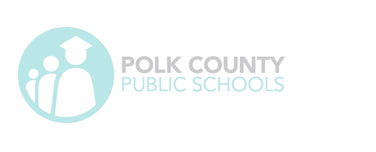 PCPS & Johns Eastern - New Entry GuideThe instructions below will guide you through the process of adding a new SVAR. https://johnseasternenterprise.jw-filehandler.comNOTE: Chrome is the preferred web browser to use while using any JE services within the AIM 3.0 system. If using Internet Explorer, please ensure that this site is not among those listed in the compatibility view settings.Contact Information:Johns Eastern Help Desk support@je.zendesk.comContact for technical support or login problemsRisk Management studentaccident.pcsb@polk-fl.netElectronic document is located on the HUBhttp://thehub.polk-fl.net/riskmanagement/Reminders:If 911 was called email the following:Evelyn “Kay” HenryJamie Kress StudentAccident.PCSB@polk-fl.netIf direct blood contact then notify:Mark WilcoxIf medical attention required email:School Insurance of Florida JimG@LESmith.netAccessing SVAR Entry -1. Go to: https://johnseasternenterprise.jw- filehandler.com2. Login with the supplied username and password.       If logging into the Johns Eastern system for the first time you will be required to reset your password. Initial first-time logins are generally:Username: PCSXXXX (PCS and your SAP#)Password: Jeco1234 (Note the ‘J’ is capital).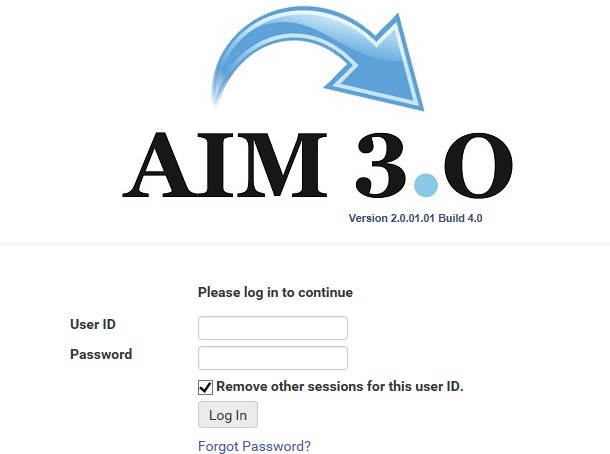 3. Click on the menu link “Student or Visitor Accident Report” to enter a new report for an accident or illness.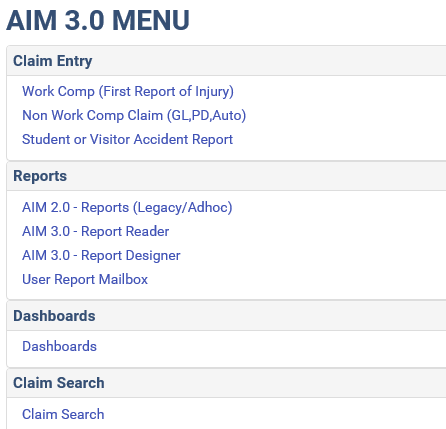 Adding a New SVAR –At the SVAR main screen, by default, your company name will be populated.Click New ClaimClick “Add New Accident Report”.Complete Demographic Information. The areas that have a * are required fields.Continue to Section ‘A’ –  Student Accident OnlyThis section is only required if the report is for a student accident. If this is for a student illness only, please skip section ‘A’ and continue to section ‘B’.All fields need must be completed in full. The system will provide an error message if the following fields are blank:Date of AccidentTime of AccidentSpecific Place of AccidentTeacher/Coach/Staff in charge at the time of the accidentNumber of Adults Present (if none enter 0)Number of Students Present (if none enter zero)Did the accident occur on a PCPS bus? Select yes or no from the drop downEmail School Insurance of Florida at JimG@LESmith.net if the student received medical attention and enter the date the form was sent to School Insurance of Florida.All body parts injured in the accident must be selected on the form.Accident Description – Please input as much detail about the accident as possible. Section B – Student Accident or IllnessRequired for both an accident and illness.All fields with an * are REQUIRED.IMPORTANT REMINDERS BELOW:If there is direct blood contact, you must notify Mark Wilcox.If 911 was called email Evelyn “Kay” Henry, Jamie Kress, Connie Shimko, and StudentAccident.PCSB@polk-fl.net Section B – Guardian DetailsRequired for both an accident and illness.All fields with an * are REQUIRED.Section B – Work OrderThe work order number is only required if there is a safety issue that needs to be corrected. (i.e., swing set is broke and needs to be fixed).Section B – Completed ByEnter nameSelect Finish Once, you click finish you will need to click ‘Summary Report’. The complete report will now display.Click print if you need to scan it andsend it in an email, if needed. It willneed to be emailed to SchoolInsurance of Florida if medicalattention was required or emailed tothe correct contacts if  911 was called(see prior instructions above for contacts).You can also save the report to a folder on your computer. Once, you click finish and the final report comes up click print, and then choose Microsoft Print to PDF. Then select the file folder you would like the PDF version of the report to save to and enter the file name. It may be best for the file name to be the student’s name. Click Save.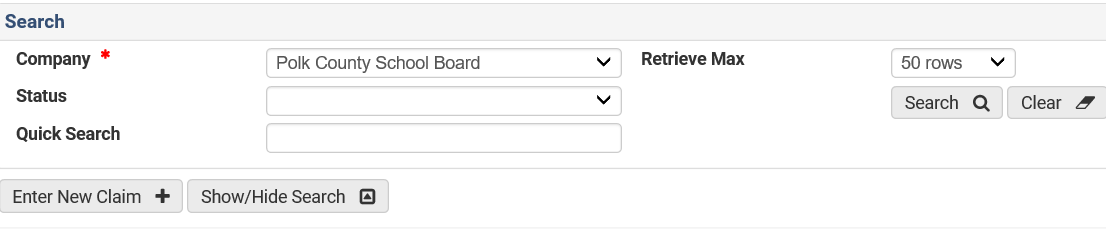 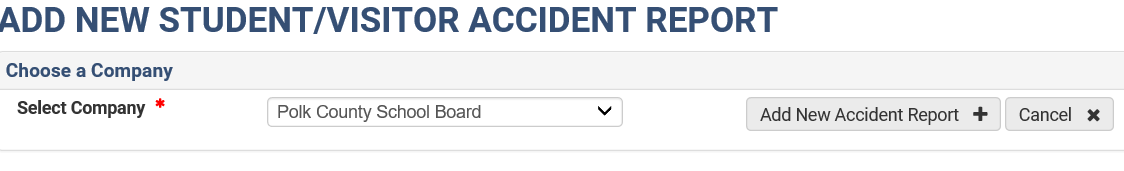 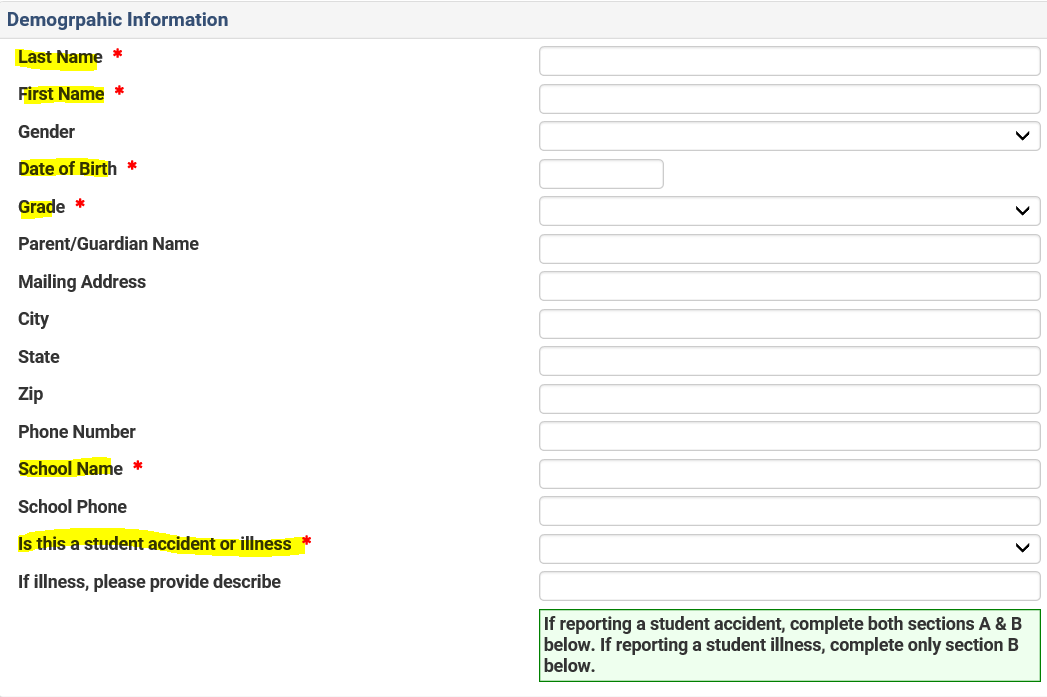 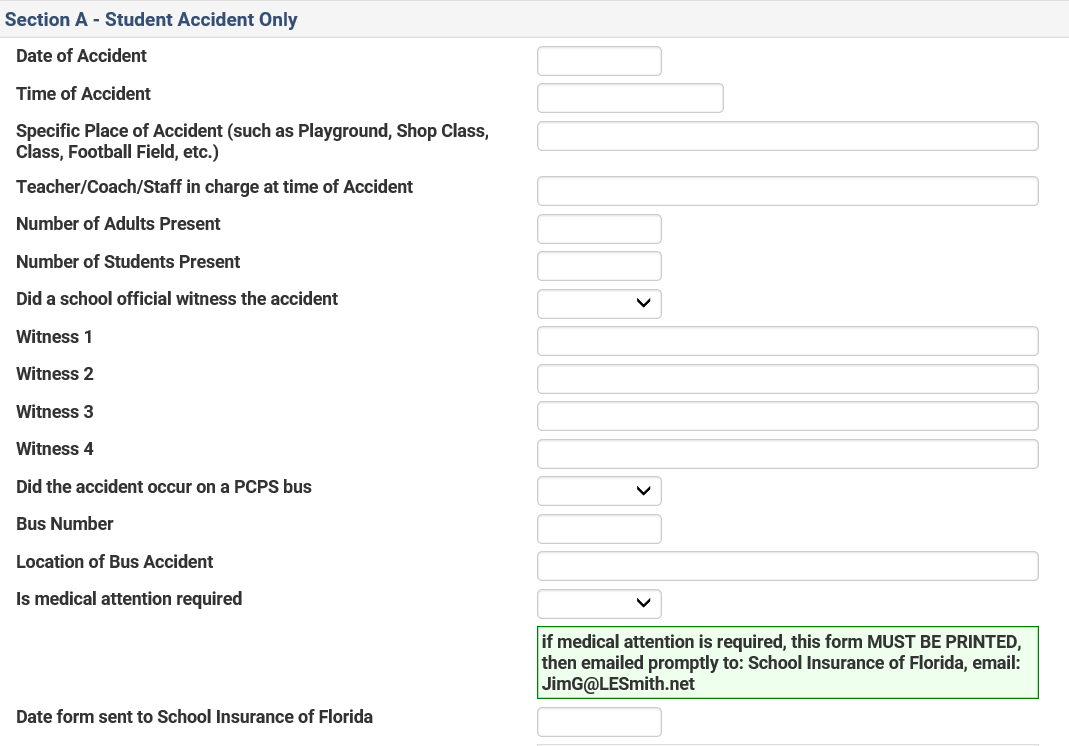 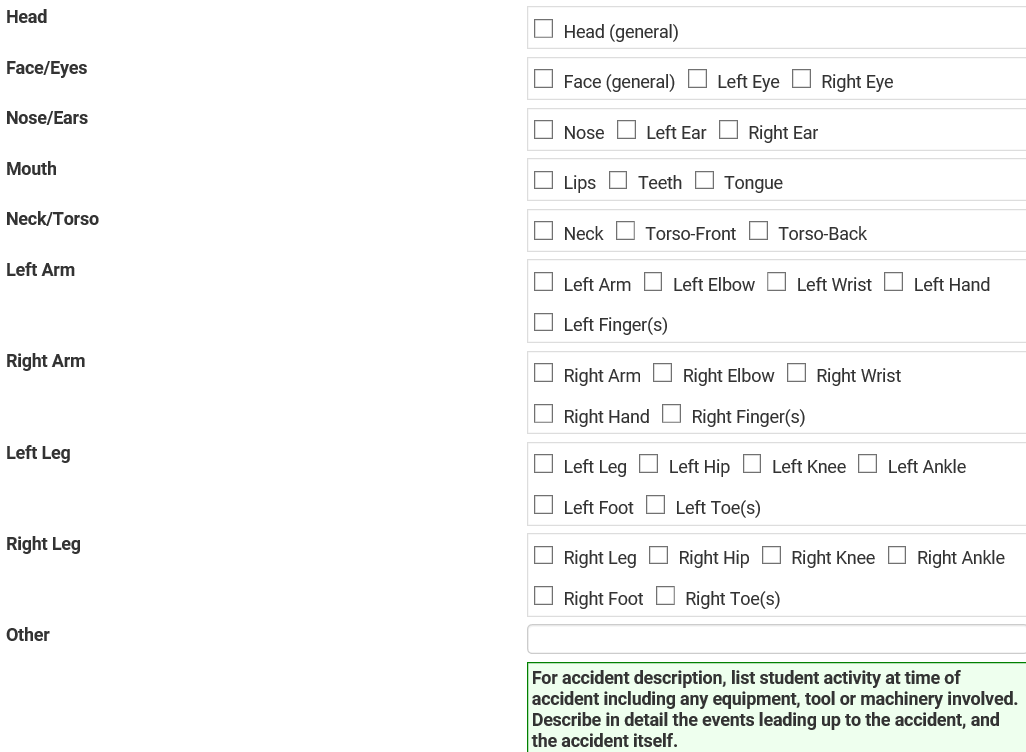 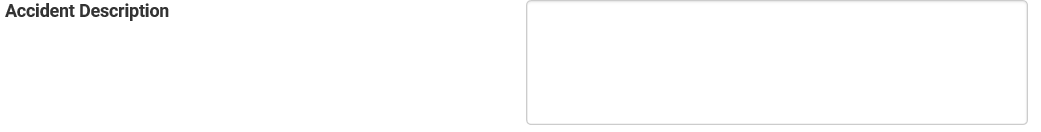 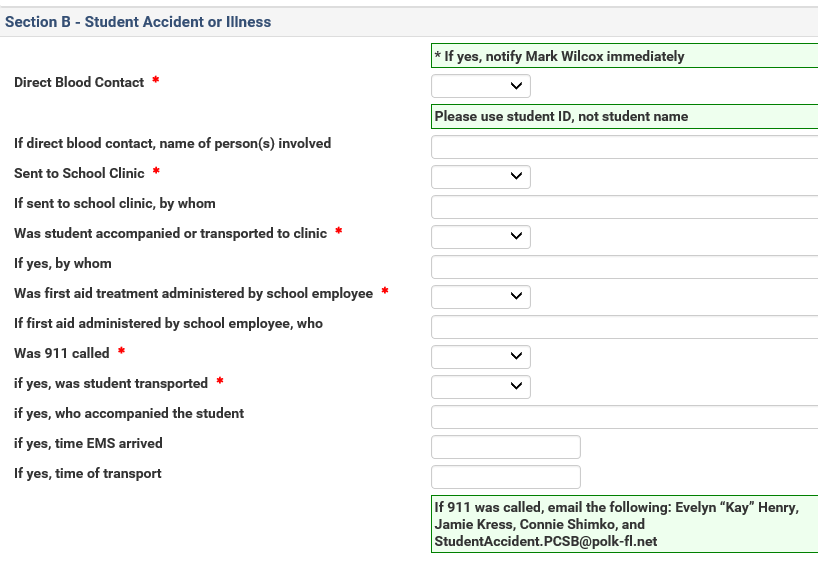 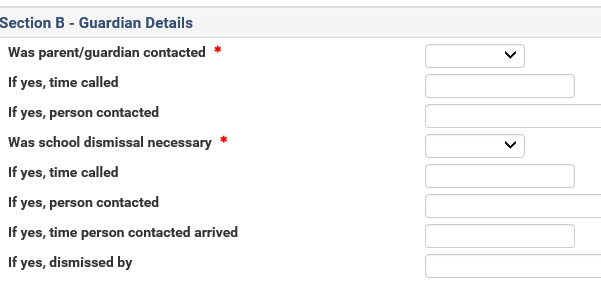 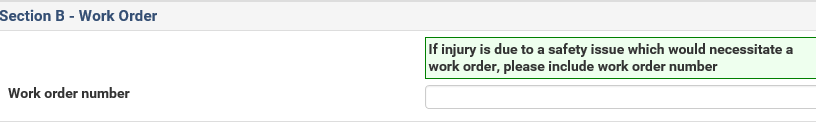 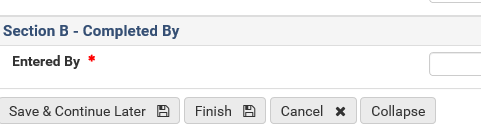 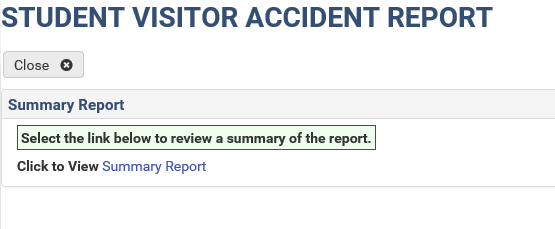 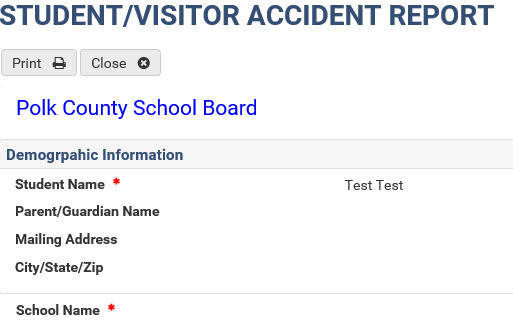 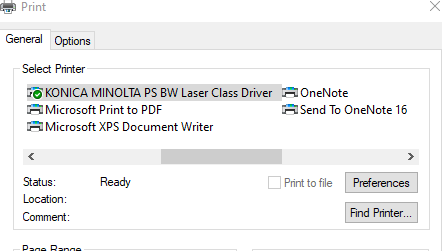 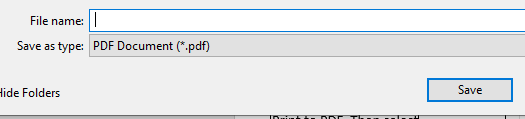 